DEFI COLLECTIF DE CREATION ARTISTIQUE 2023-2024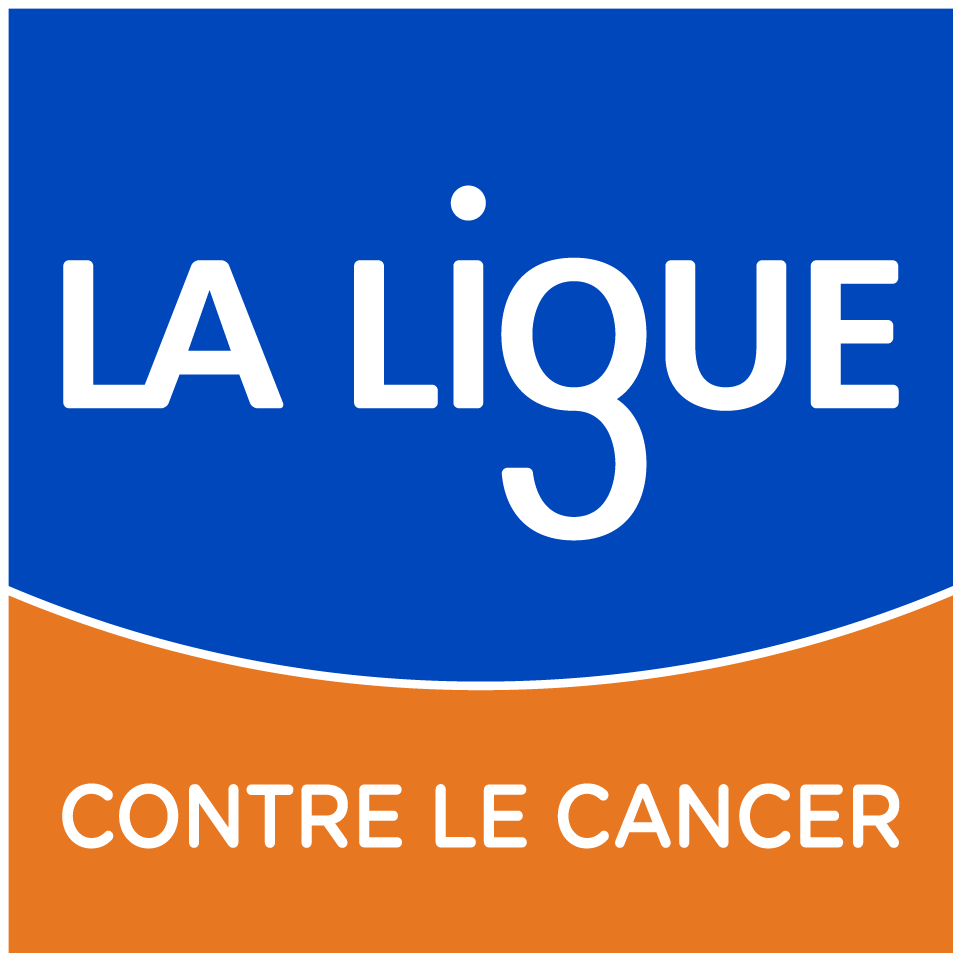 FICHE D’INSCRIPTION DE L’ECOLEThème « Activité physique »A retourner avant le : 31 janvier 2024A l’adresse du comité : 1 rue de Paris – 94000 Créteil Ou par mail : prevention94@ligue-cancer.netRemplir un formulaire par création artistique présentée.Un numéro d’inscription vous sera ensuite attribué.Nom et adresse de l’école :Téléphone : 	 Fax : 	E-mail : 	Nom du Directeur (trice) : 	Nom du (des) responsable(s) du projet : 	Type de projet envisagé Date : 							Cachet de l’écoleSignature « Les informations recueillies sur ce formulaire sont enregistrées dans un fichier informatisé par la Ligue contre le cancer. Elles sont destinées au  Comité du Val-de-Marne de la Ligue contre le cancer à des fins de gestion interne. La Ligue contre le cancer s’engage à ne pas transférer les données en dehors de l’Union Européenne. Ces données ne feront l’objet d’aucun échange. Conformément à la loi « informatique et libertés », vous pouvez vous opposer à l’utilisation de vos données à caractère personnel ou y accéder pour leur rectification, limitation ou effacement, en contactant la Direction du Comité du Val-de-Marne de la Ligue contre le cancer par mail ou par courrier adressé à : Comité du Val-de-Marne de la Ligue contre le cancer, 1rue de Paris – 94000 CRETEIL.Elles sont conservées pendant la durée strictement nécessaire à la réalisation des finalités précitées ».Classe concernéeMaternelleC.PCE1CE2CM1CM26èmeNombre d’élèves